松伏町地域子育て支援センターでは、２０２４年度の講座を下記のとおり開催します。それぞれの講座の申し込みは1か月前より受け付けます。電話での申し込みは、１か月前の９時３０分からになります。尚、１か月前が休館日、土・日・祝日の場合、翌開館日になります。たくさんの皆様のご参加をお待ちしています。（会場は全て松伏町地域子育て支援センターです。同室託児あり）                 ※講座開催日は変更になる場合があります。◆講座の申込み、問合せ◆松伏町地域子育て支援センター　☎048-990-9010　　開所日：月～金曜日（祝日除く）　　開所時間：10：00～15：00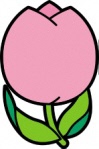 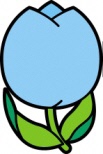 開　催　日申込締切日講座プログラム時間対象定員４月２５日（木）４月１５日（月）「みんなおいでよ！ぐるんぱらんど」講師：ぐるんぱらんど10:10～　　11:30未就園児の　親子８組　　５月２４日（金）５月１４日（火）子育て講座「絵本となかよし」講師：あいのみ文庫10:10～11:30未就園児の親子８組　　６月２７日（木）６月１７日（月）「ベビーヨガ」講師：加藤　啓子先生10:10～11：30首がすわる頃～つかまり立ち８組７月　５日（金）６月２５日（火）「母乳・ねんねのお悩み相談会」講師：染谷　修子先生10:10～11:30未就園児の保護者８名　　８月　７日（水）７月２９日（月）こんな時どうする「イヤイヤ期」講師：荻野　裕佳里先生10:10～11:30未就園児の保護者８名　　９月２４日（火）９月１７日（火）「子どもの為に知りたいネット講座」講師：荻野　裕佳里先生10:10～11:30未就園児の保護者８名　　１０月　２日（水）９月２４日（火）　　　　　　　　食育講座「離乳食編」講師：多田　　結先生10:10～11:30未就園児の保護者８名１１月２０日（水）１１月１１日（月）子育て講座「絵本となかよし」講師：あいのみ文庫10:10～11:30未就園児の親子８組　　１２月　２日（月）１１月２２日（金）「インファントセラピー」講師：緒方　美鈴先生10:10～11:30未就園児の親子８組　　１月２８日（火）１月２０日（月）「ベビーヨガ」講師：加藤　啓子先生10:10～11:30首がすわる頃～つかまり立ち８組　　　 ２月１９日（水）　 ２月１０日（月）「子育てに関わるお金の話」講師：逆井　芳子先生10:00～11:45未就園児の保護者８名　　３月中旬「赤ちゃんからはじまる　　　　　　　　　　命と性のおはなし」講師：染谷　修子先生10:10～11:30未就園児の保護者８名　　